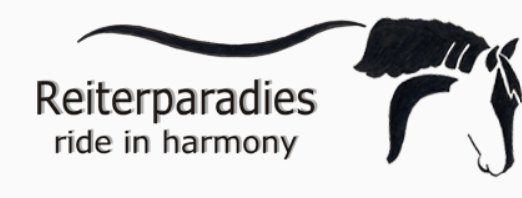 Kurs für Grundausbildung Pferd des SVPS 2022 für alle Reitweisenund Brevet Westernreiten, OsterintensivkursKursleitung: Susi Weiss Kursort: Reiterparadies MariasteinAbschluss Attest: Vorbedingung: Gehorsames Pferd an der HandKursdaten: 15. und 16. April 2022Kursinhalt: Theorie, Umgang mit dem Pferd, Bodenschule, führen des Pferdes auf öffentlichem GrundKosten:  Kurs 2 Tage und Hauptprobe mit Prüfungstag		Fr. 300.00	Gebühr SVPS (nur Attest ohne Reiten)			Fr. 100.00	Mietpferd:								Fr. 100.00Abschluss Diplom mit Reiten:Vorbedingungen: Attest und kontrolliertes Reiten in den 3 Grundgangarten in der Gruppe und  Kenntnisse der Hufschlagfiguren.Ausrüstung muss der Reitweise entsprechend korrekt sein.Kursdaten: 17. Und 18. April 2022Kursinhalt: Attest, Korrektes Auf- und Absitzen, Abteilungsreiten mit Hufschlagfiguren, reiten in öffentlichem Raum.Kosten:  inkl. Hauptprobe und Prüfungstag				Fr. 200.00Gebühr SVPS, Kursunderlagen (Attest und Diplom)		Fr. 130.00	Mietpferd (nur für interne Schüler)					Fr. 100.00Abschluss Brevet Western (ist notwendig für Turnierstarts)Vorbedingung: Attest und Diplom. Reiten eines Kombipatterns mit Elementen aus Trail,  Ranchriding  und Horsemanship. Online Therorieprüfung. Pferd muss korrekt geimpft sein, wie für Turniere. Ausrüstung wie Westernturnier nach SWRA-RegelbuchKursinhalt: Ueben des Kombipatterns selbständiges Lernen der Theorie und Online PrüfungKursdatum 24. April 2022Kosten: inklusive Hauptprobe und Prüfungstag 			Fr. 150.00 Gebühr SVPS und Kursunterlagen: 					Fr. 100.00Mietpferd und Impfung (nur interne Schüler):    			Fr. 200.00Hauptprobe: 	14. Mai 2022Prüfung:		15. Mai 2022Anmeldung mit Bezahlung des Kursgeldes und Prüfungsgebühr SVPS und ev. Pferdemiete, bis spätestens 27. März 2022 auf:Raiffeisenbank Birsig, 4104 Oberwil, CH138077 4000 0025 17265 z.G. Reiterparadies Weiss und Gabele AG,Metzerlenstr. 16, 4115 Mariastein.    Auskunft: Susi Weiss: 079 234 97 48Melde mich verbindlich an:Ich habe die AGB auf  www.reiterparadies.ch gelesen und bin damit einverstanden:Wer unsere Pferde reitet muss zwingend die Haftpflichtversicherung  “reiten fremder Pferde” abgeschlossen haben. Jeder Reiter haftet für sich und sein Pferd und Material auch gegenüber DrittenNur Attest,  Bodenschule und Theorie, ohne reiten:Grundbildung Pferd, Attest und Diplom mit Bodenschule Theorie und reiten:Brevet Western:Es muss vorher Grundbildung Pferd bestanden sein. Es können auch alle 3 Kurse und Prüfungen auf einmal gemacht werden, wer schon sehr gut reitet.Name:                                                                	Vorname:                                Geburtsdatum:						Mail:Strasse:                                                              	Mobil:	PLZ:                                    				Ort:Falls vorhanden SVPS Nummer, wer schon ein Diplom oder Attest hat:Name des Pferdes:Auswärtige Pferde müssen frei von ansteckenden Krankheiten sein und aus einem seuchenfreien Stall kommenReserviere eine Tagesboxe für Fr. 20.00  inkl. Heu an folgenden Tagen:Nachtboxe kann kurzfristig angefragt werden ohne Garantie für Fr. 50.00Boxen müssen selber gemistet werden und jegliche verursachte Verschmutzung auf der Anlage und der Umgebung vom Reiterparadies ist gründlich zu beseitigen.Freue mich auf einen spannenden, lehrreichen Kurs mit euch und euren PferdenDatum:						Unterschrift:							Ev. der Eltern